Переключение — чтобы центрировать и сбалансировать разум и тело. 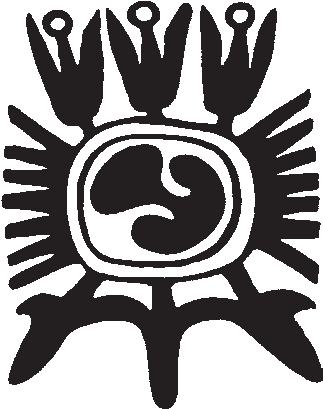 Адаптировано из упражнений Brain Gym Hook Up и EFT/TFT (терапия поля мысли и техники эмоциональной свободы) для изменения направления потока энергии.
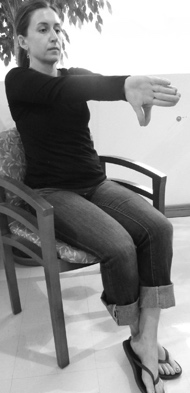 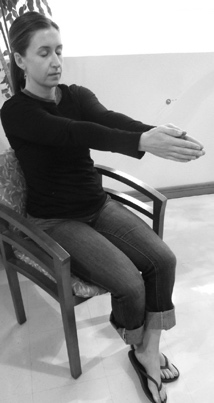 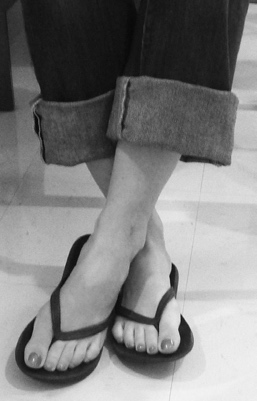 •  Сядьте удобно и дышите глубоко.• Скрестите левую лодыжку над правой лодыжкой.• Вытяните руки вперед и переверните их так, чтобы большие пальцы были направлены к земле.• Скрестите правую руку над левой и переплетите пальцы.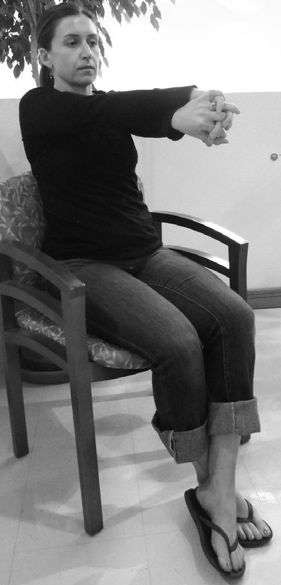 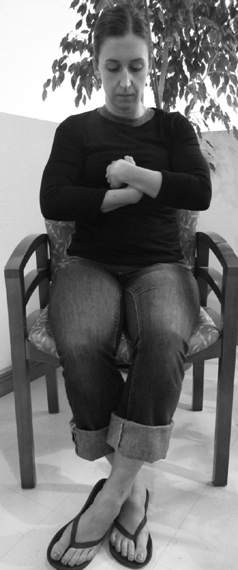 • Коснитесь скрещенными пальцами центра грудины.• Закройте глаза, глубоко вдохните и расслабьте все тело.Представьте, что можете погрузиться глубоко в центр вашего тела.(Можете представить себе центр под пупком в центре живота.  Жители Китая называют этот центр «дантиeн».  У жителей Индии этот центр называется «хара»).• Расслабьте язык во рту так, чтобы кончик языка касался изнутри верхних передних зубов.• Дышите глубоко и отпустите все мысли. Отдохните в тишине и глубоком покое в течении нескольких минут.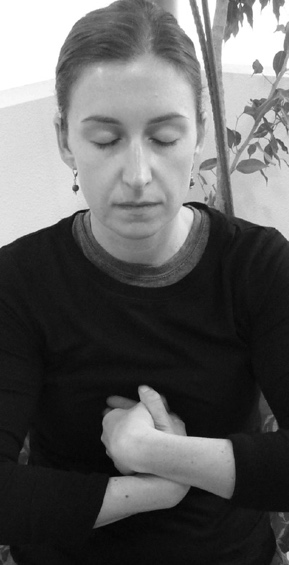 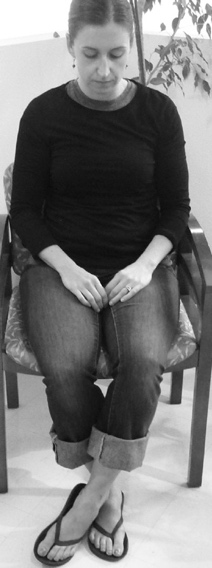 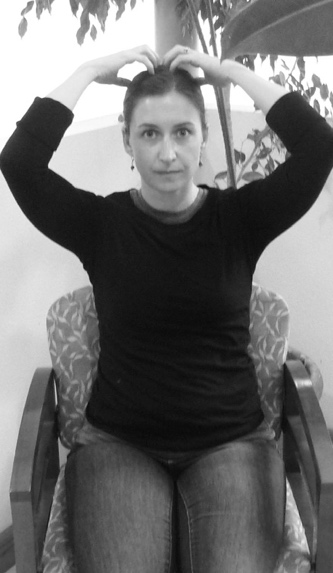 • Через несколько минут расслабьте руки на коленях. Вдохните и медленно откройте глаза.• Вытяните руки и легко постучите пальцами по голове, чтобы стимулировать мозг и энергию. Модель: Джанин Ласковски Галлинар - Эль-Пасо,Техас Переключение – это очень полезное упражнение, позволяющее успокоиться и центрировать себя; сосредоточиться перед медитацией; облегчить депрессию и тревогу; сфокусировать разум и дух. Упражнение помогает успокоить и настроить человека перед сеансом групповой или индивидуальной психотерапии; помогает сосредоточиться детям после перемены, перед экзаменом, или перед началом занятий.www.capacitar.org 